Польшина Елена Евгеньевнаучитель начальных классов МБОУ гимназия № 24   г. СтаврополяПрограмма 2100.Учебник “Русский язык”под  редакцией  Р.Н.Бунеев,  Е.В.Бунеева, О.В.Пронина. Тема урока: "Правописание парных согласных в корне слова"Цели: Продолжить формирование представления об орфограмме как о возможном расхождении произношения и написания слова, о слабой позиции парных согласных в слове.Активизировать познавательный интерес к русскому языку.Формировать мотивы учебной деятельности, навыки контроля и самоконтроля.Воспитывать уважение друг к другу, чувство поддержки и взаимопомощи.Оборудование: Ноутбук.Мультимедийный проектор.Презентация Microsoft Power Point.Учебник “Русский язык”Р.Н.Бунеев, Е.В.Бунеева,О.В.Пронина .Индивидуальные карточки с разноуровневым заданием.Дидактический материал для работы в парах.Ход урока.Этап урокаДеятельность учителяДеятельность учащихсяУниверсальные действияI.Орг. моментВключение в деловой ритм урокаЧистоговорки.Ок-ок-ок – начинается урок.Ам-ам-ам – гости пришли к нам.Ать-ать-ать – надо знания показать.Ем-ем-ем – чтоб приятно было всемНастрой на работу.Личностные:самоопределениеII.Мотивирование к учебной деятельности.-Настраиваемся на рабочую волну и вспоминаем наш девиз:ДЕЛАЮ ВЫВОДРАЗМЫШЛЯЮЗАМЕЧАЮНАБЛЮДАЮВыполняют задание, тренирующее способности к учебной деятельности, мыслительные операции и учебные навыки.Планирование учебного сотрудничества с учителем и сверстниками.III.Актуализация знаний и фиксация затруднений в деятельности-Давайте наблюдать, размышлять и делать выводы: «Кто лишний?»Морж, верблюд, жираф, лошадь, рак, кошка.Познавательные:Логические - анализ объекта с целью выделения признаков.IV.Постановка учебной задачи.Проблемная ситуация.-Найти сходство слова кошка со словами из пословицы. Чистописание: Нет лучшего дружка,  чем родная матушка.-Сформулируйте тему урока.-Чему будем учиться на уроке?Анализируют. Объясняют смысл пословицы. Формулируют тему урока.Определяют цели урокаРегулятивные: целеполага-ние;Познавательные: постановка вопросов; общеучебные: самостоятельное выделение-формулирование цели ; логические: формулирование проблемы.V.Построение проекта выхода из затруднения.Вспомнить парные согласные.Звуко – буквенный анализ слова лучшего – лучший /л у т ш ы й/Запись слова в словарь.Игра «Умники и умницы»Загадки.Красный нос в землю врос,
А зелёный хвост снаружи.
Нам зелёный хвост не нужен,
Нужен только красный нос (Морковь).Палочка волшебная есть у меня, друзья,
Палочкою этой могу построить я:
Башню, дом и самолёт, и большущий пароход. (Карандаш).Что за чудо – синий дом!
Ребятишек много в нём.
Носит обувь из резины
И питается бензином (Автобус).То я в клетку, то в линейку,
Написать на мне сумей-ка!
Можешь и нарисовать.
Что такое я? (Тетрадь).-Изменить форму  слова отгадок, чтобы было понятно какую согласную надо написать. -К  словам можно подобрать однокоренное слово, чтобы парная согласная стояла в середине слова.Что объединяет эти слова?Однокоренные слова разделите на 2 группы.Вспоминают словарные слова, в которых есть парные согласные. На конце слова. Отгадывают загадки.Автобусы, тетради, нет моркови, Автобусная, морковный, тетрадный, морковка, тетрадка.Проверочные и проверяемые.Регулятивные: планирование,прогнозирование;логические - построение логической цепи рассуждений, доказательство; коммуникативные: инициативное сотрудничество в поиске и выборе информации.VI.Первичное закрепление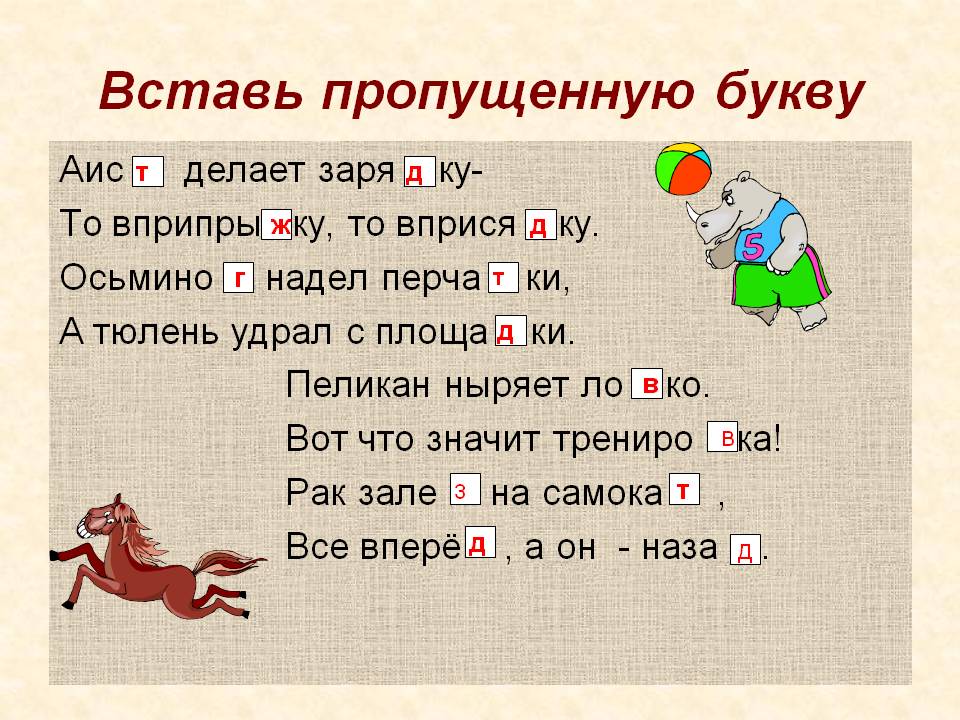 Выполняют задание с проговариванием алгоритма вслух.Выписывают слова с парными согласными по вариантам:I- вариант с парными согласными на конце слова,II-вариант с парными согласными в середине слова.Взаимопроверка.Регулятивные: контроль, оценка коррекция;Познавательные: общеучеб-ные - выбор наиболее эффективных способов проверки, умение строить речевое высказывание.Коммуникативные: управление поведением партнера - контроль, коррекция, оценка действий партнера.VII.Физминутка.«Эй, лежебоки!»Объясняют значение слова лежебоки (лежать, бок)VIII.Самостоятельная работа в парах.Проверь с образцом.1.Найти пару. Вставить парную согласную.ловок                               ги…кийгладок                              ро….кийблизок                               кре..кийрезок                               ло…кийлёгок                               сла..кийкрепок                                гла..кийгибок                                лё…кийробок                               бли…кийсладок                           ре..кий2.Распредели по группам, вставь буквы.Обувь и одежда.Посуда и столовые принадлежности.Части тела.Но..ка, ча..ка, ладо..ка, варе..ка, шар.., ло..ка, кру..ка, руба..ка, сапо..ки, но..ки, ша..ка, гла..ки, у..ки, но.. Одежда и обувь: варежка, шарф, рубашка, сапожки, носки, шапка, Посуда и столовые принадлежности: чашка, ложка, кружка, нож,Части тела: ножка, ладошка, глазки, ушки, нос.Работают в парах.(карточки 2-х уровней по выбору учащихся)Регулятивные: контроль, коррекция, выделение и осознание того, что усвоено и что еще подлежит усвоению;Личностные: самоопределение.IX.Рефлексия.XI. Итог урока. Оценки.Организует.-Что интересного было на уроке?-Что было трудным?-Кто на уроке работал особенно хорошо?- Учитель раздает карточки со словами «Умница», «Молодец».Осуществляют самооценку собственной учебной деятельности, соотносят цель и результаты, степень их соответствия.Коммуникативные: умение с достаточной полнотой и точностью выражать свои мысли; личностные: смыслообразование.X.Д/ЗУпр.258, стр.165.